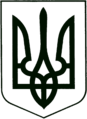 УКРАЇНА
МОГИЛІВ-ПОДІЛЬСЬКА МІСЬКА РАДА
ВІННИЦЬКОЇ ОБЛАСТІВИКОНАВЧИЙ КОМІТЕТ                                                           РІШЕННЯ №377Від 28.12.2023р.                                              м. Могилів-ПодільськийПро встановлення тарифу на послуги з користування майданчиками для платного паркування транспортних засобів КП «Тірас» Могилів-Подільської міської ради Вінницької області         Керуючись ст.ст. 28, 40, 59 Закону України «Про місцеве самоврядування в Україні», ст. 30 Закону України «Про основні соціальні захищеності осіб з інвалідністю в Україні», Законом України «Про благоустрій населених пунктів», постановою Кабінету Міністрів України від 02.03.2010р. №258 «Про затвердження Порядку формування тарифів на послуги з утримання майданчиків для платного паркування транспортних засобів», Податковим кодексом України, враховуючи калькуляцію КП «Тірас» від 18.12.2023 року №20-17/94, -виконком міської ради ВИРІШИВ:1. Уповноважити комунальне підприємство «Тірас» Могилів-Подільської міської ради Вінницької області організовувати та провадити діяльність із забезпечення паркування транспортних засобів на території Могилів-Подільської міської територіальної громади Могилів-Подільського району Вінницької області.2. Затвердити тариф на послуги з користування майданчиками для платного паркування транспортними засобами, перелік яких затверджений рішенням 9 сесії міської ради 8 скликання від 30.06.2021 року №250 «Про встановлення збору за місця для паркування транспортних засобів на території Могилів-Подільської міської територіальної громади Могилів-Подільського району Вінницької області» зі змінами:- на полуавтоматичній парковці по вулиці Ринковій та стоянці по вулиці   Ставиській одного транспортного засобу за одну годину в розмірі 15,00 грн;- вартість послуги за місяць (абонентська плата) в розмірі 1200,00 грн;- при в’їзді на паркувальний майданчик перші 5 хвилин безкоштовно;- безоплатне паркування транспортних засобів, зазначених у ч. 6 статті 30   Закону України «Про основи соціальної захищеності інвалідів в Україні»,   обсяг яких становить 10 відсотків від загальної кількості 9 місць; - не справляти плату за в’їзд в паркувальні зони: спеціального транспорту   зі службовими державними номерними знаками під час виконання прямих   службових обов’язків (прокуратура, МВС, СБУ, ДВС, пожежна охорона,   швидка медична допомога, аварійний спеціалізований транспорт міських   комунальних служб).3. Визнати таким, що втратили чинність рішення виконавчого комітету міської ради від 20.01.2022р. №13 «Про встановлення тарифу комунального підприємства «Тірас» Могилів-Подільської міської ради Вінницької області на послуги з користування майданчиком для платного паркування транспортних засобів» та рішення виконавчого комітету міської ради від 06.04.2022 року №105 «Про внесення змін до рішення виконавчого комітету Могилів-Подільської міської ради від 20.01.2022 року №13 «Про встановлення тарифу комунального підприємства «Тірас» Могилів-Подільської міської ради Вінницької області на послуги з користування майданчиком для платного паркування транспортних засобів».4. Рішення набуває чинності з 02.01.2024 року.5. Управлінню культури та інформаційної діяльності міської ради опублікувати дане рішення на вебсайті Могилів-Подільської міської ради. 6. Контроль за виконанням цього рішення покласти на першого заступника міського голови Безмещука П.О..       Міський голова                                                        Геннадій ГЛУХМАНЮК